穂高幼稚園の「いいこと　みーつけた！」　⑥　R2.6.15（月）今日は避難訓練でした。　　　　　　　　　　　　　　　「おはしもてな」の約束を守り穂高消防署の消防士さんが来てくださいました！　　　　　避難しました。年少さんも上手に避難できました！　　　　　　　　　　　園長先生のお話を聞いています。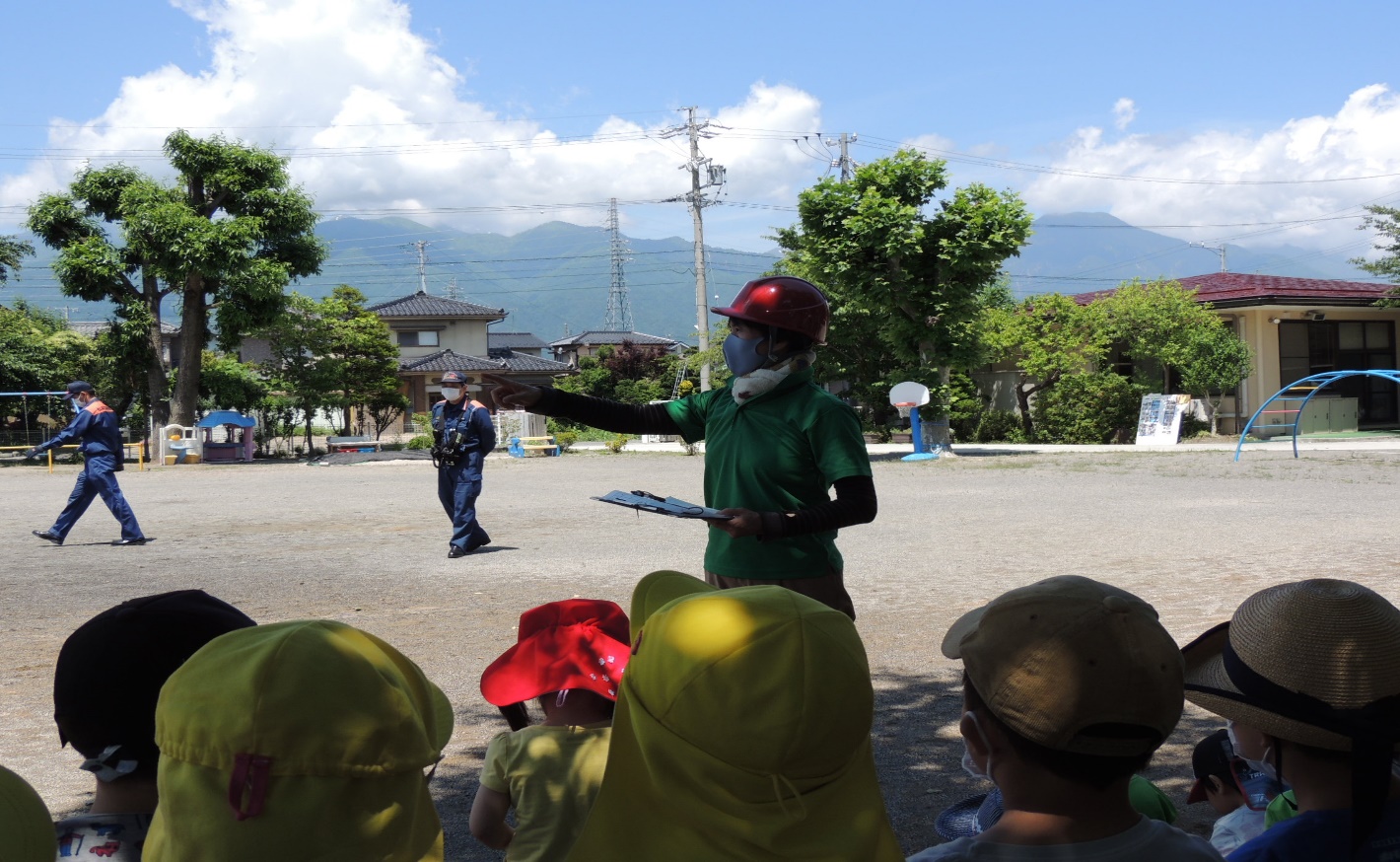 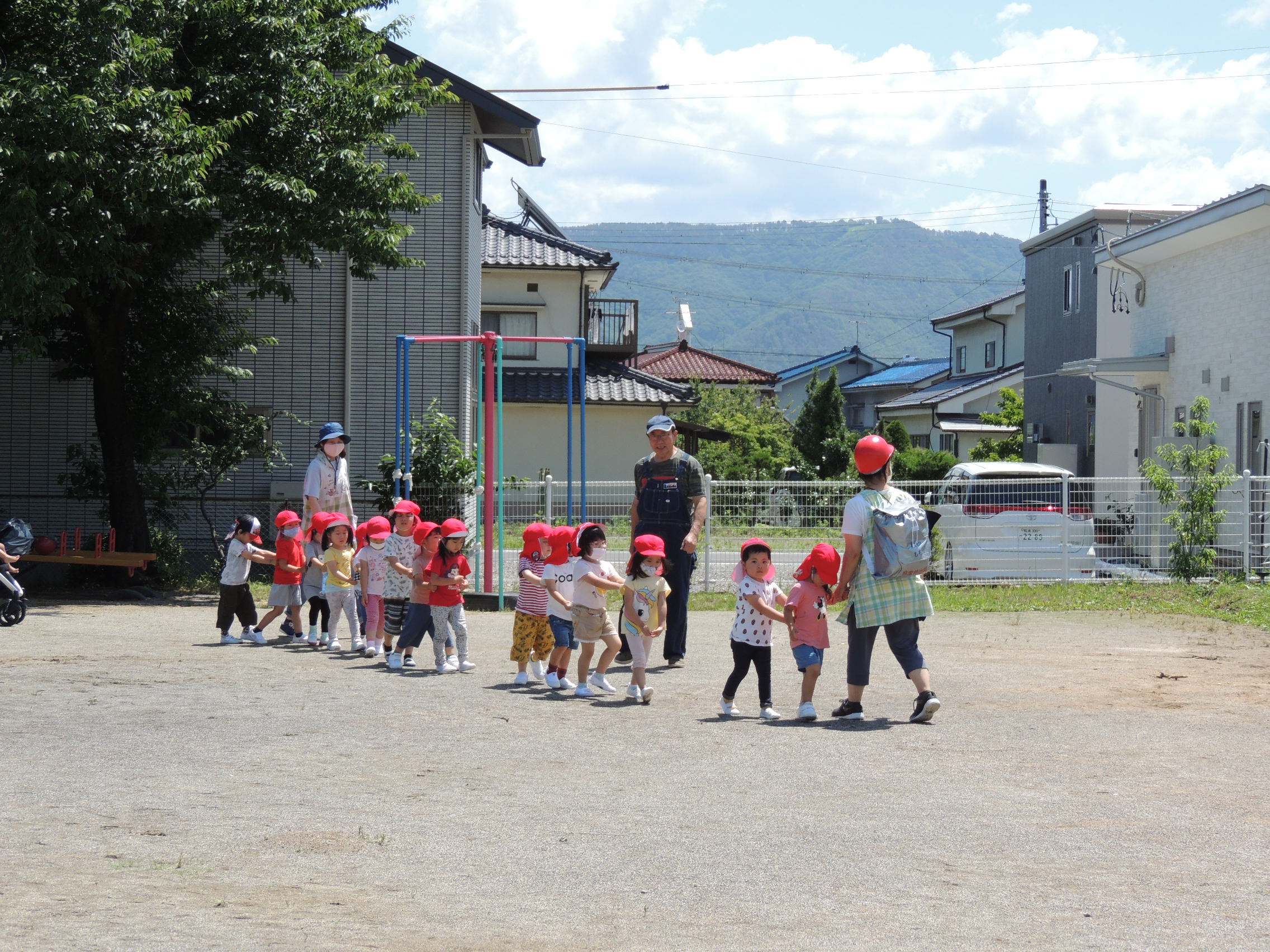 先生たちが消火器で消火訓練する様子を見ています！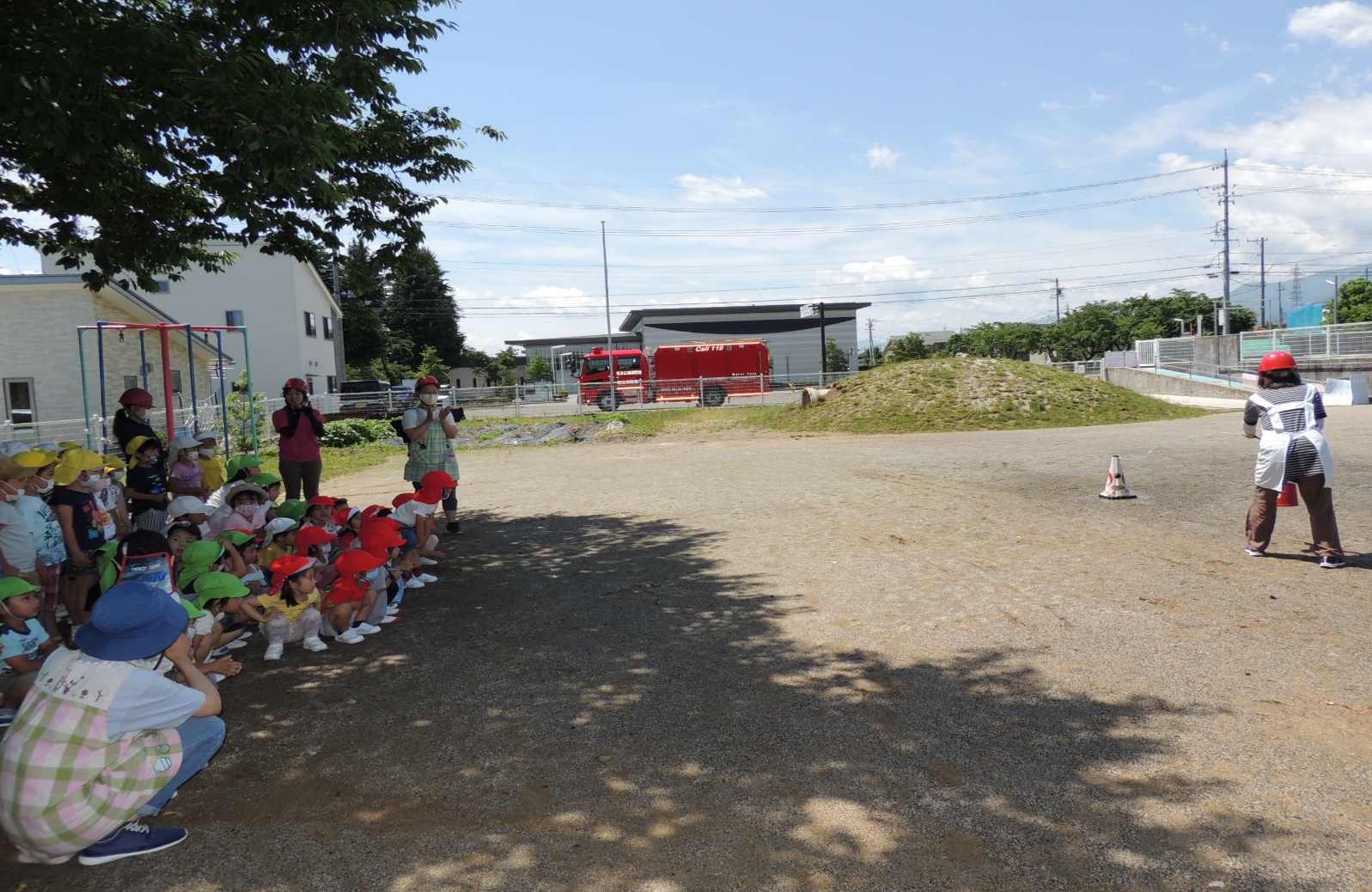 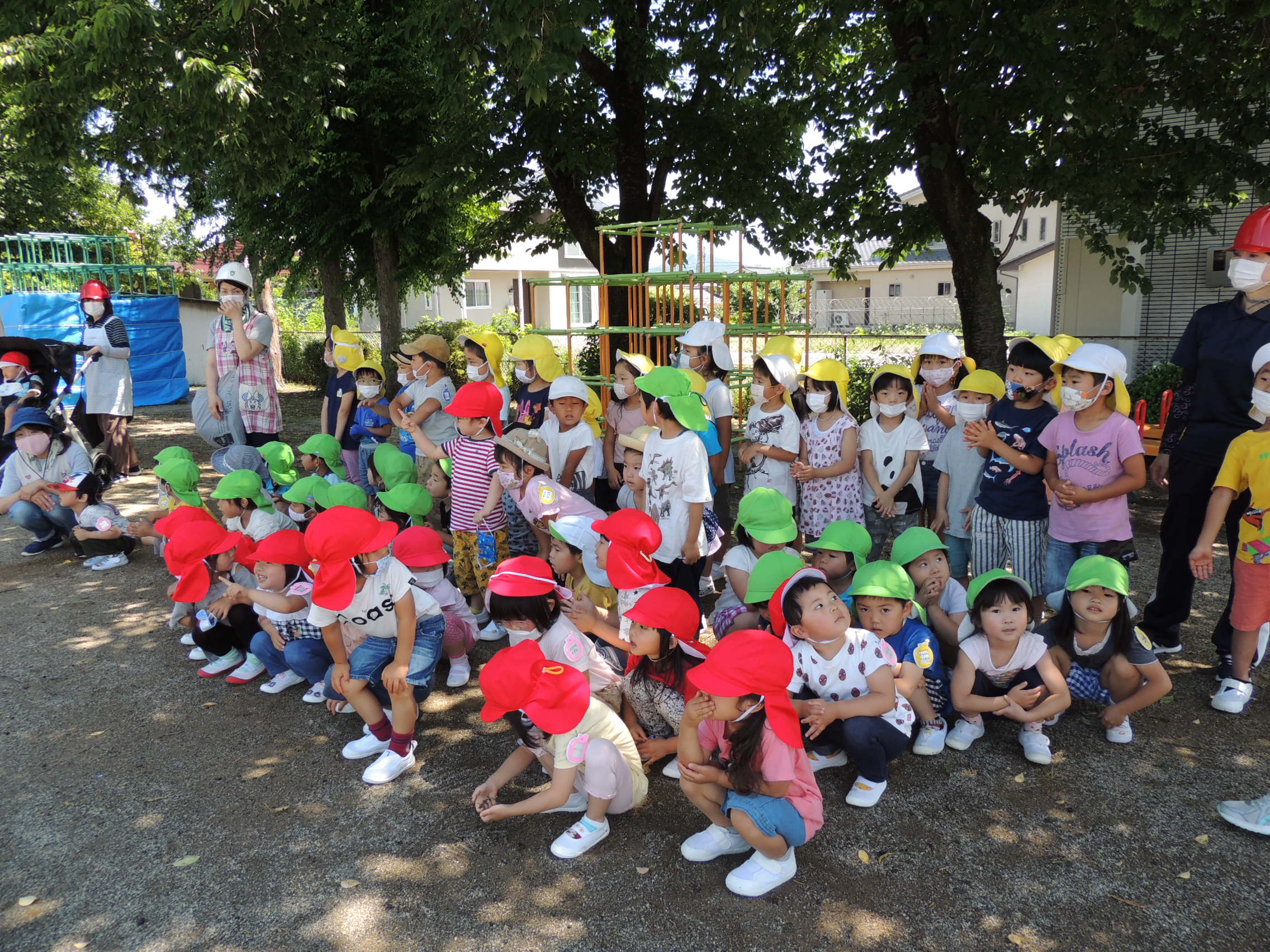 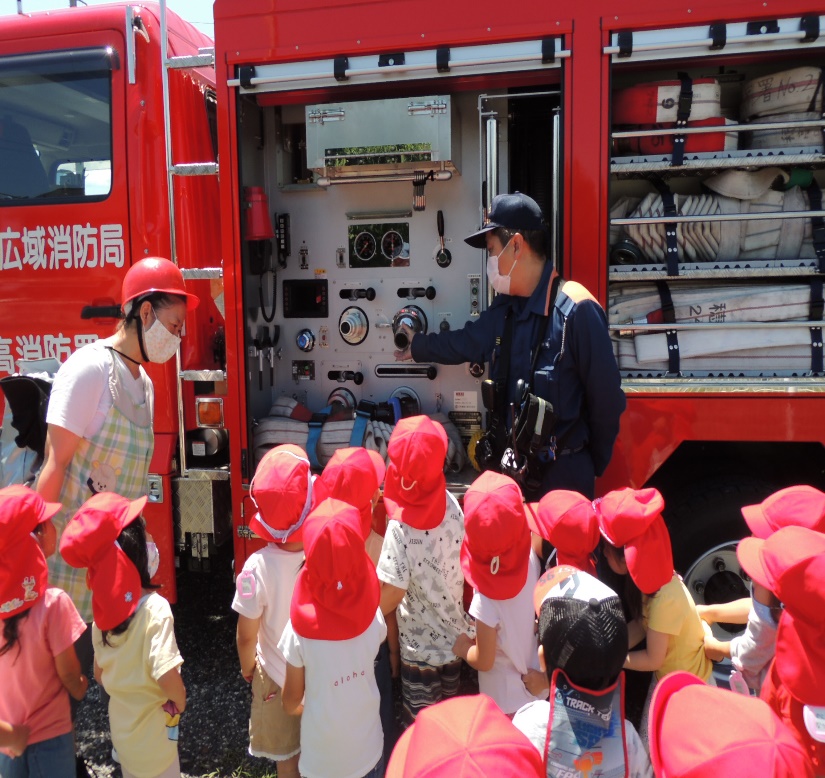 ピカピカの消防車を見せてくれました！子ども達の目が輝いていました！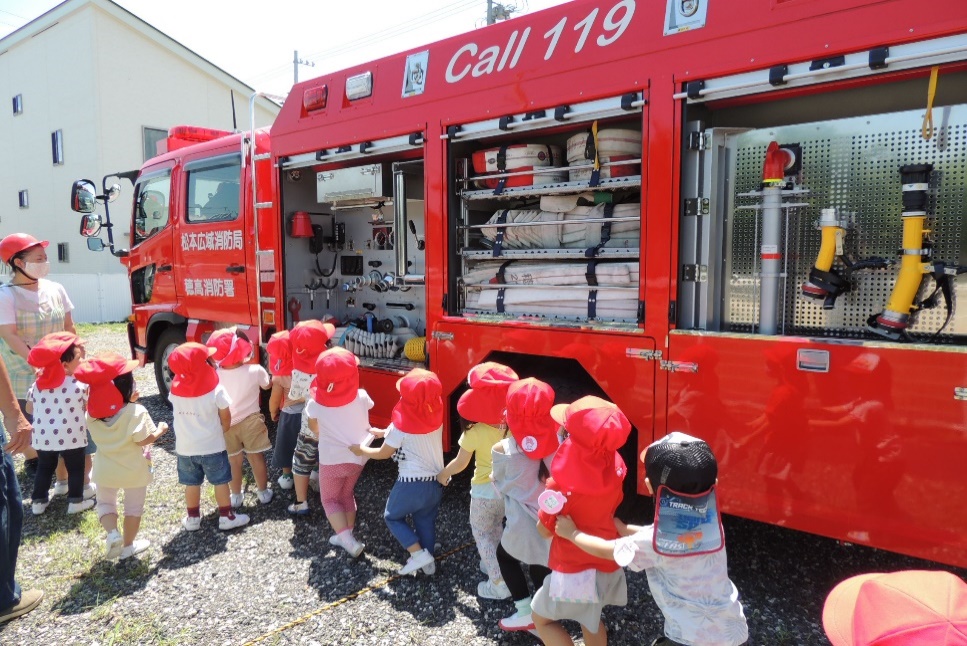 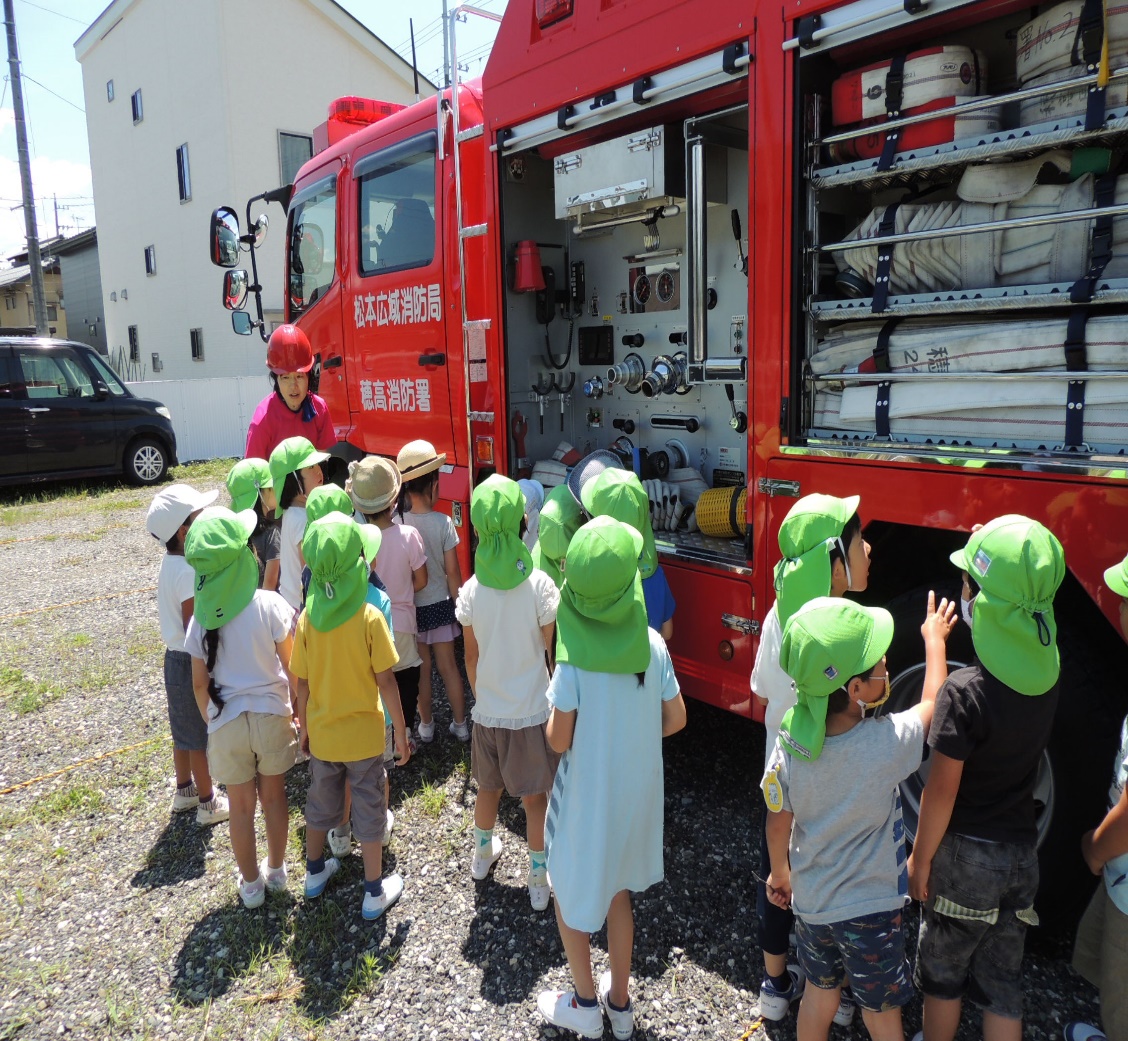 大きいね！かっこいいね！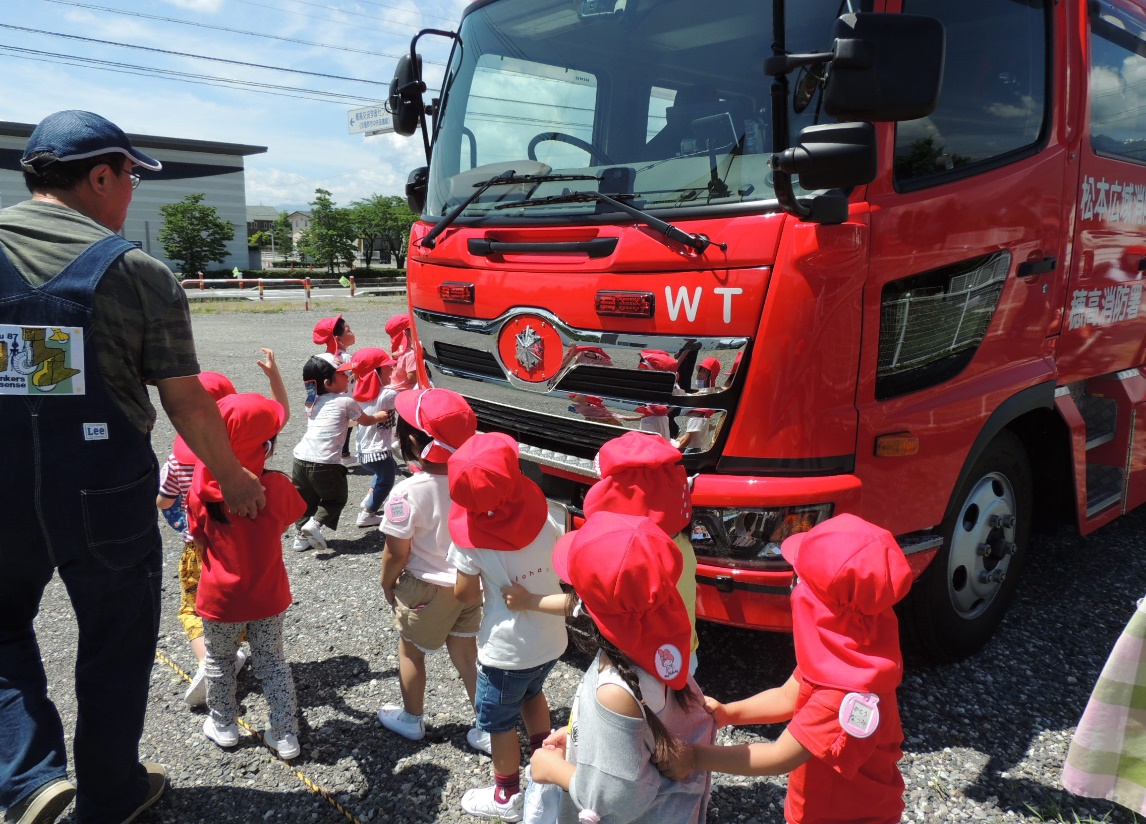 　　　　　　　　　　　　　　　　　　　　　　「消防車はどうして赤いんですか？」　　　　　　　　　　　　　　　　　　　　　　「日本の法律で決まっているんだよ」特別に開けて見せてくれました！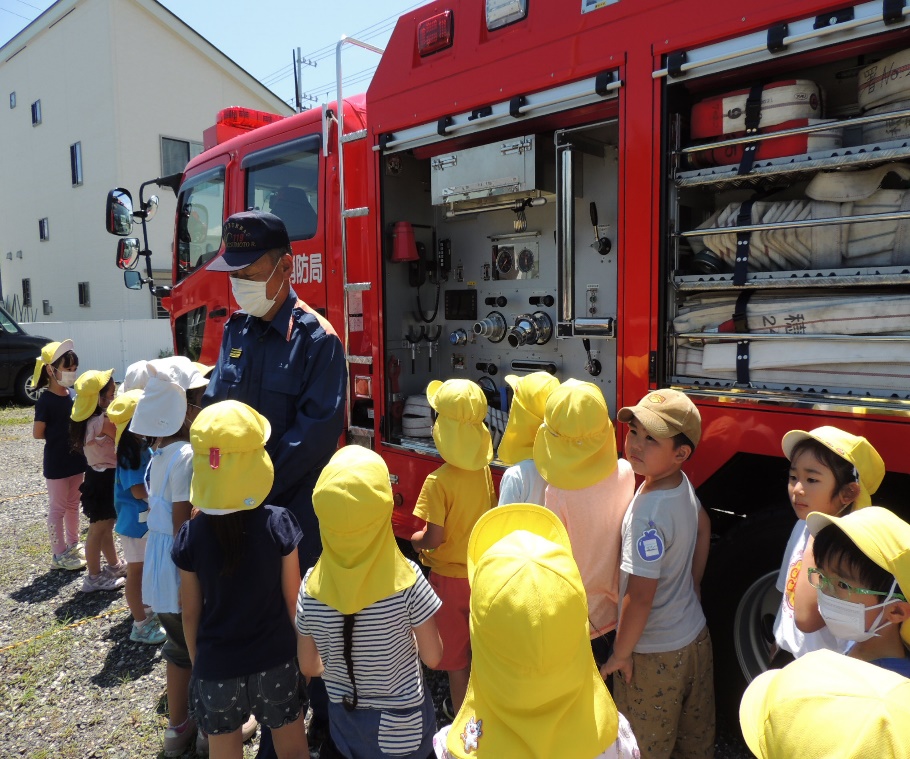 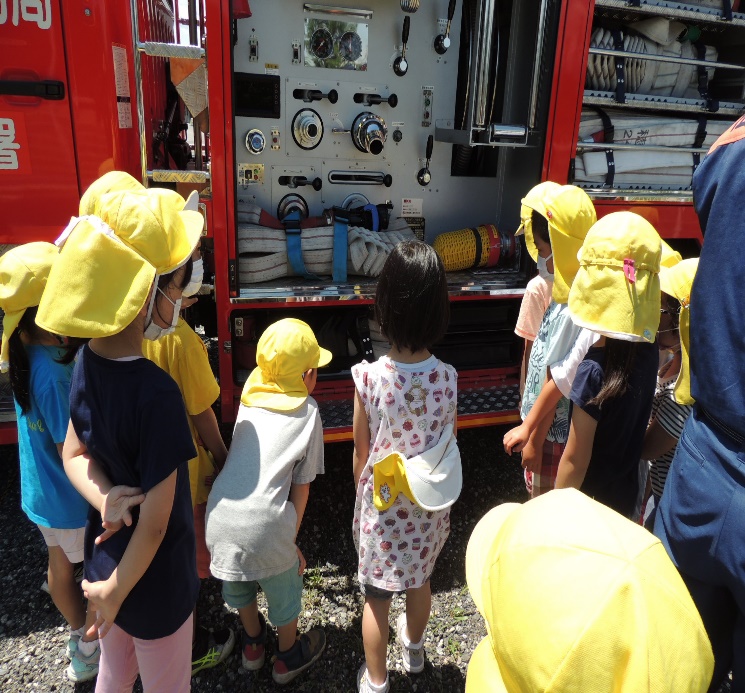 消防車と記念写真！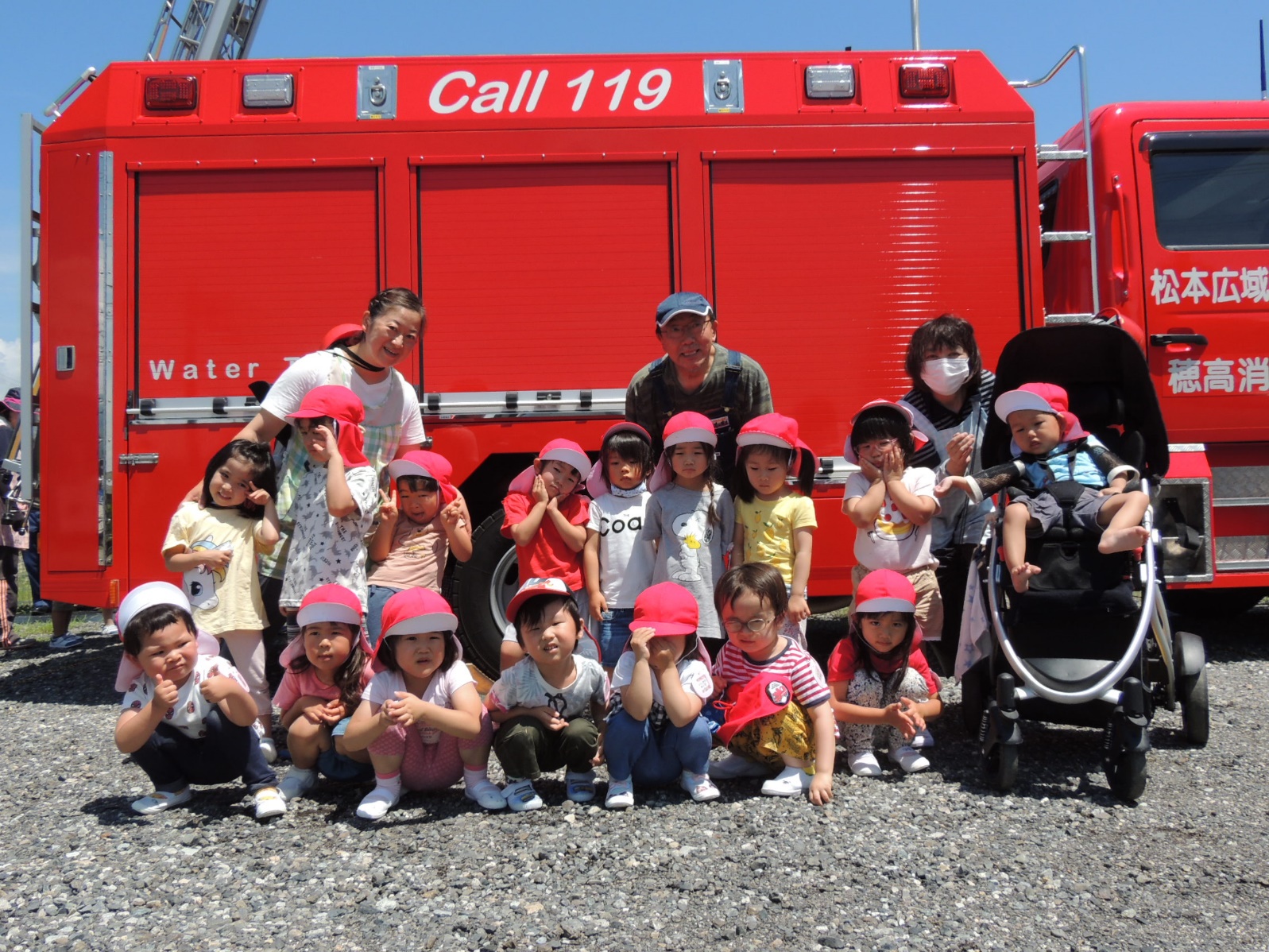 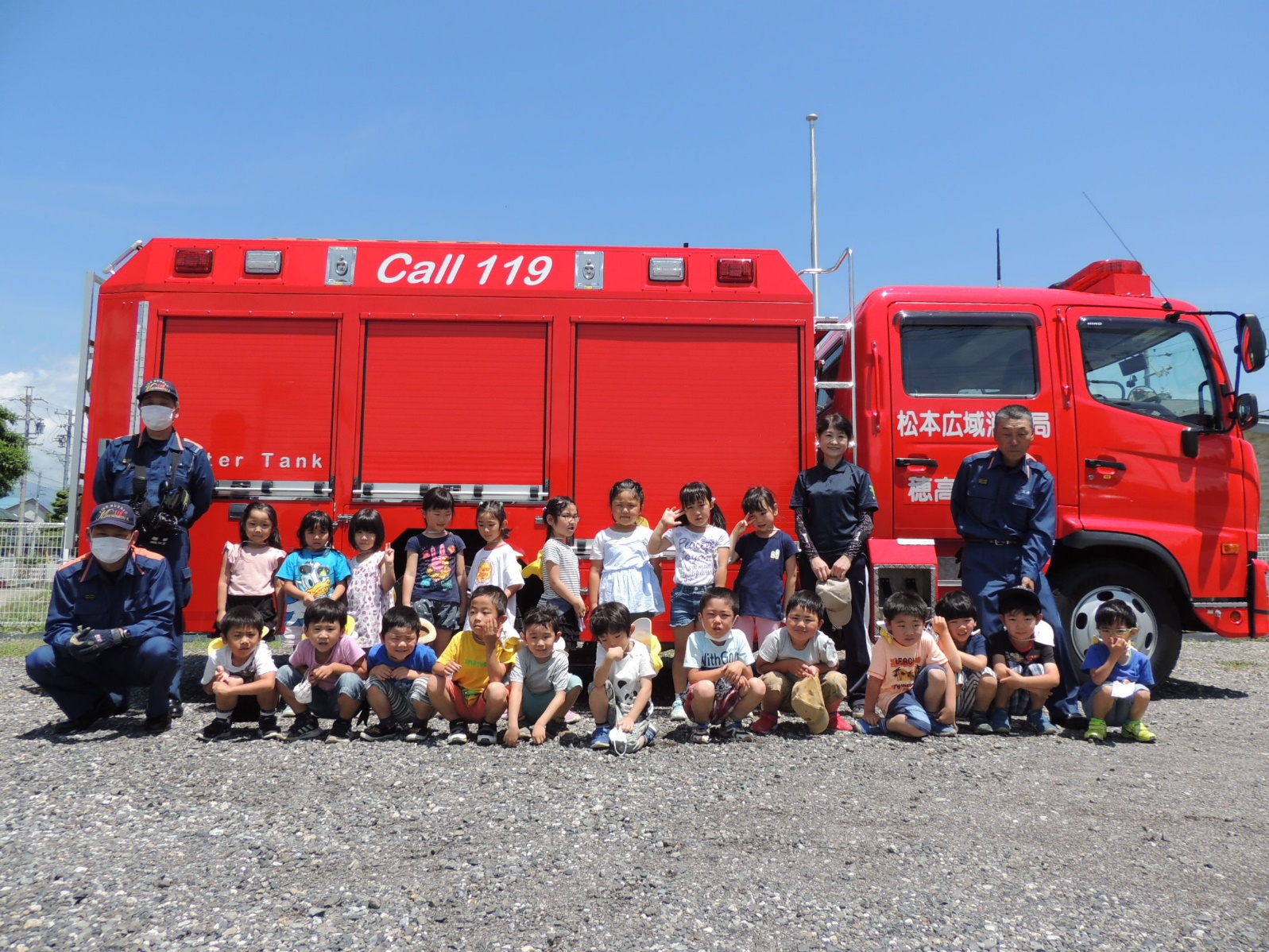 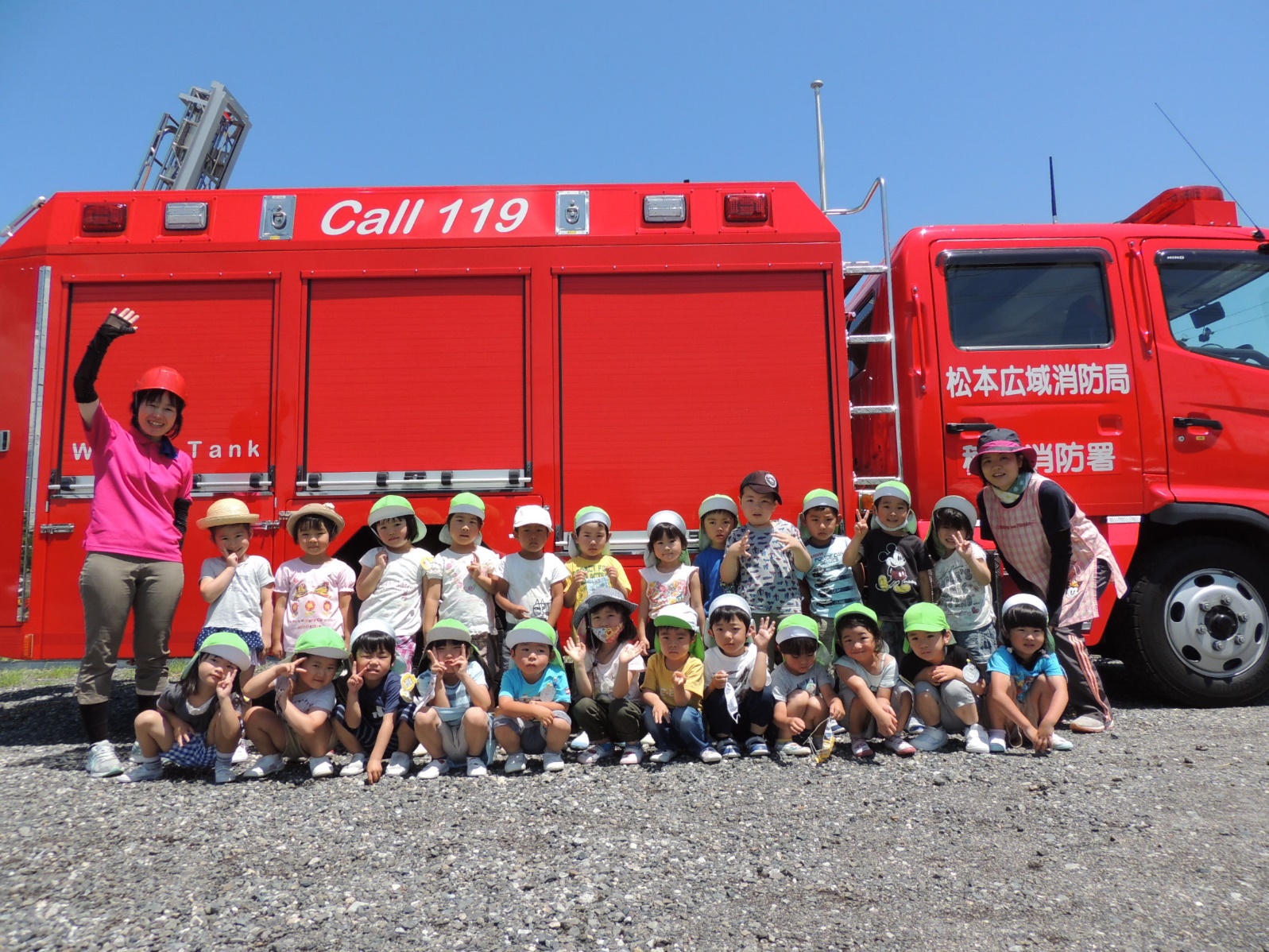 